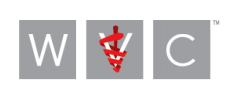 Ophthalmic Examination Techniques for the General Practitioner
February 1, 2019Proposed Schedule8-9 am: 		Neuro-ophthalmic exam (Dr. Thomasy)9-10 am:		Neuro-ophthalmic exam lab (Drs. Thomasy & Maggs +/-  	Vallone)10-11 am: 		Anterior segment exam (Dr. Maggs)11am -12pm: 	Anterior segment exam lab (Drs. Thomasy & Maggs +/- Vallone)12-1 pm: 		Lunch1-2 pm:		Fundic exam (Dr. Maggs)2-3 pm:		Fundic exam lab (Drs. Thomasy & Maggs +/- Vallone)3-4 pm:		Diagnostic tests (Dr. Thomasy)4-5 pm:		Diagnostic tests lab (Drs. Thomasy & Maggs +/- Vallone)